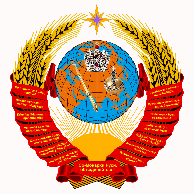 Центральная Избирательная Комиссия СССР Списки кандидатов по избирательным округамна выборах в СНД СССР в 2022 году(список 2)(кандидаты в депутаты краевого СНД СССР,президиума губернского СНД СССР, председателя СНД СССР уезда)Наименование избирательного округа (губерния)Наименование избирательного района (уезда)Код кандидатаФИО кандидатаДальневосточный Избирательный Территориальный ОкругДальневосточный Избирательный Территориальный ОкругДальневосточный Избирательный Территориальный ОкругДальневосточный Избирательный Территориальный ОкругПриморская Хабаровск223462 Ахунов Зуфар КашфиевичИманский уезд223463Атяшкин Владимир НиколаевичЗападно-Сибирский Избирательный Территориальный ОкругЗападно-Сибирский Избирательный Территориальный ОкругЗападно-Сибирский Избирательный Территориальный ОкругЗападно-Сибирский Избирательный Территориальный ОкругЕнисейская Красноярск223191Пипия Серго ПатиковичМинусинский уезд223196Беляев Алексей ВасильевичТомскаяТомск223651Косаев Виктор ПетровичКемерово223653Гаврилов Николай ВладимировичНовосибирск223655Лимонов Георгий НиколаевичМосковский Избирательный Территориальный ОкругМосковский Избирательный Территориальный ОкругМосковский Избирательный Территориальный ОкругМосковский Избирательный Территориальный ОкругКалужская г. Калуга223221Бекаури Гела ШалвовичКостромская Кострома223271 Буреева Вера ТимофеевнаМосковскаяБогородский уезд223341Голякова Наталья ЛеонидовнаМожайский уезд223349Кельманов Александр Владимировичг. МоскваЦАО223881 Фирстов Дмитрий Владимирович	Озёрный Избирательный Территориальный ОкругОзёрный Избирательный Территориальный ОкругОзёрный Избирательный Территориальный ОкругОзёрный Избирательный Территориальный Округг. Ленинград Невский район223891Бабочкин  Василий  ВладимировичОдесский Избирательный Территориальный ОкругОдесский Избирательный Территориальный ОкругОдесский Избирательный Территориальный ОкругОдесский Избирательный Территориальный ОкругЕкатеринославская Днепр223181Тухватулин Равиль ЗуфаровичДонецк223182 Ковтун Олег МихайловичЗапорожье223183Камалова Светлана ЛириковнаКривой Рог223184 Толстикова Татьяна ЮрьевнаХерсонскийЕлизаветград 223711Покатило Сергей Леонидович Николаев223713Безгодков Игорь ИвановичПриволжский Избирательный Территориальный ОкругПриволжский Избирательный Территориальный ОкругПриволжский Избирательный Территориальный ОкругПриволжский Избирательный Территориальный ОкругАстраханскаяАстрахань223031Мещанов Сергей ЕвсеевичЕнотаевский уезд 223032Бакиев Ильдар Мирзанурович ВятскаяВятка223151Бронникова Татьяна Валерьевна Вятский уезд223152Вахитов Валерий Юрьевич Казанская Казань223221Дацик Вячеслав ВалерьевичЦаревококшайский уезд223222Нугманова  Гульжиян  КурмангазыевнаСамарскаяТольятти223501Фахриев Ильдар Рифгатович Бугурусланский уезд223502Бортников Сергей Михайлович Саратовская Сталинград223511Сафин Ильшат Исмагилович СимбирскаяСимбирский уезд223551Овчинников Николай Владимирович Северный Избирательный Территориальный ОкругСеверный Избирательный Территориальный ОкругСеверный Избирательный Территориальный ОкругСеверный Избирательный Территориальный ОкругВологодская Вологда223121Першуткин Алексей АлександровичСеверо-Кавказский Избирательный Территориальный ОкругСеверо-Кавказский Избирательный Территориальный ОкругСеверо-Кавказский Избирательный Территориальный ОкругСеверо-Кавказский Избирательный Территориальный ОкругВойска ДонскогоНовочеркасск223111 Попов Вячеслав АрнольдовичКубанскаяг. Екатеринодар223281Ямбаев Муса ХусаиновичСтавропольскаяСтаврополь 223571Галимов Нафис РауфовичБлагодарненский уезд223573 Черемисина Любовь АнатольевнаЧерноморская Сочинский223753 Хлыбов Роман СергеевичУральский Избирательный Территориальный ОкругУральский Избирательный Территориальный ОкругУральский Избирательный Территориальный ОкругУральский Избирательный Территориальный ОкругПермскаяПермь223421Романова Анна ВикторовнаЕкатеринбург223422Звонарева Валентина ПетровнаНижний Тагил223423Гришин Владимир БорисовичУфимскаяНабережные Челны 223692 Потехина Вера АльбертовнаЦентрально-Чернозёмный Избирательный Территориальный ОкругЦентрально-Чернозёмный Избирательный Территориальный ОкругЦентрально-Чернозёмный Избирательный Территориальный ОкругЦентрально-Чернозёмный Избирательный Территориальный ОкругРязанскаяРязань223481Кирпичникова Анна Николаевна 